Referat fra Grf. Solhøj’s generalforsamling 1 september 2021Deltagere: 12 personer (11 parceller) – heraf 4 fra bestyrelsen (Mikkel S., Jesper, Ole, IngeliseValg af dirigentMikkel Svendsen blev valgt. Generalforsamlingen er rettidig indkaldt, da mødeindkaldelsen er uddelt d. 2 august, altså mere end 14 dage før afholdelsen.Bestyrelsens beretningBestyrelsens sammensætning og opgavefordeling:Mikkel Svendsen – ansvarlig for hjemmesiden, telte, nyhedsbreve, anlæg, veje og kontakt til snerydningsfirmaet, Facebook-gruppen og kontaktperson til Grundejeren.dkOle Vestbirk – veje og kontakt til kommunen Mikkel Mørch – kontaktperson til grundejerforeningen Lille SolhøjIngelise Kvorning – kasserer, sekretær og vejeJesper Sønderstrup – festudvalg og vejeMads Christoffersen og Søren Budde Jensen er bestyrelsessuppleanterAnlægMathilde Svendsen har siden 2019 varetaget vedligeholdelsen på trekanten. Foreningen har i 2020 anskaffet en ny og bedre plæneklipper. Vi har fået stynet en af poplerne, da der var fare for nedstyrtning af store grene. Blomsterengen er blevet etableret i 2021 (hører egentlig med til 21 beretningen!)VejeBestyrelsen besluttede at få Teknologisk Institut til at udarbejde en tilstandsrapport over vores veje, med henblik på at kunne påbegynde reparationer i relevant tempo i henhold til økonomi og vejenes tilstand. Rapporten fra Teknologisk Institut blev modtaget i marts i år og kostede 40.526,30 kr.Rapporten kan findes på hjemmesiden under dokumenter.Vi er i gang med at indhente forskellige tilbud på renovering af vore veje og har p.t. modtaget 3 tilbud.Der stor forskel på vores veje og fortove. Nogle fortove blev rettet op i perioden 2006 – 2011; det kostede dengang ca. 960.000 kr. for 900 m fortov.Der har været adskille møder med Hofor, der stod for gravearbejdet på Lindholmsvej og TDC/Gigabit som gravede fiberkabel ned.Vi har haft gennemgang af arbejdet efter Hofor og afventer nu 1 års gennemgang; det er og har været en meget langsommelig proces med sene svar på alle vores henvendelser.Vedr. TDC så afventer vi 1 års gennemgang. TDC har påtaget sig at udføre nogle prøvegravninger, for at se om underlaget for fliserne er korrekt udført. Vedr. Gigabit’s gravearbejde så er det afsluttet. SneDer har ikke været snerydning i 2020.HøstfestHøstfesten blev afholdt 26 august sammen med Grf. Lille Solhøj. Der var musik, gøgler, popcorn og Slush-ice. Udgifterne til festen deles mellem grundejerforeningerne. Tilslutningen til Høstfesten var ikke stor, så det overvejes om det skal gentages. I 2021 afholdes der ingen Høstfest.TelteSikkert på grund af corona-restriktioner har der kun været få teltudlejninger i 2020. Indtægt på i alt 600 kr.PBS opkrævningEfterhånden er de fleste tilmeldt PBS – kun 12 mangler.Hjemmeside, facebookgruppr og nyhedsbrevePå foreningen hjemmeside www.grundsolhoj.dk fremgår diverse oplysninger om bestyrelsen, vedtægter, referater, regnskaber, bookning af telte, m.v. Til de tilmeldte grundejere udsendes der en nyhedsmail nogle gange om året med nyheder/begivenheder, som vedrører foreningen (arrangementer, anlægsarbejder o.l.) Tilmelding sker på hjemmesiden under fanebladet ”tilmeld nyhedsbrev”, og bestyrelsen opfordrer alle ikke allerede tilmeldte grundejere om at gøre det, og alle grundejere om at give besked ved ændring af mailadresser. For tiden er 55 parceller ud af 103 mulige tilmeldt. På hjemmesiden findes også link til tilmelding til Solhøjs Facebookgruppe.Grundejeren DKForeningen er medlem af Grundejeren.dk, som er en sammenslutning af grundejerforeninger, hvor der kan hente juridisk hjælp, hvis der er behov for det.FibernetGrundejere der ikke er tilsluttet Gigabit eller TDC kan henvende sig til Gigabit eller TDC om tilslutning.Div.  (det hører egentligt til dette års beretning!)Vi har haft en enkelt henvendelse om skraldespande på fortovet. Den pågældende grundejer flyttede straks skraldespandene ind på egen grund.Det er grundejernes pligt at overholde reglerne for beskæring af træer og buske, samt holde rendestenen fri for ukrudt, hvilket vi også tidligere har gjort opmærksom på. Bestyrelsen lavede i juni i år en gennemgang af samtlige parceller for at se om reglerne var overholdt. 49 af de 103 parceller fik en på mindelse om enten at klippe hækken eller renholde rendestenen. Gennemgang i august viser at stort set alle hækkene er blevet klippet, men det er især renholdelse af rendestenen der mangler hos 29 parceller.Vi efterlyser medlemmer der har lyst til at påtage sig opgaver som f.eks. Festudvalg og vedligehold af Blomsterengen.Beretningen blev godkendt.RegnskabDet udsendte regnskab blev gennemgået. De aktuelle udgifter er minder end budgetteret, primær fordi udgifterne til vejvedligehold og snerydning er mindre, alle andre udgifter ligger på det sædvanlige niveau.Regnskabet blev godkendt.ForslagDer er ikke indkommet andre forslag end det af bestyrelsen udsendte om revidering af vedtægternes §4. Forslaget blev godkendt på sidste års generalforsamling og skal ifølge vedtægterne godkendes igen.§4: Ejerskifte og kontingentbetaling. Ved ejerskifte skal det ny medlem betale 10% af årligt kontingent i gebyr samt alt skyldigt kontingent. Gebyret og evt. skyldigt kontingent forfalder straks ejendommen overtages. Det årlige kontingent opdeles i 2 halvårlige rater, til betaling i juni og december måned. Flytning fra ejendommen anmeldes skriftligt til kassereren senest 14 dage efter flytning.Foreslås ændret til:Kontingentbetaling og ejerskifte: Det årlige kontingent opdeles i 2 halvårlige rater, til betaling i juni og december måned. Anmeldelse af ejerskifte sker via information fra ejendomsmægleren, som også opgør evt. skyldig kontingent. Hvis salg af ejendommen sker uden ejendomsmægler, er den tidligere ejer pligtig til at anmelde ejerskiftet skriftligt til kassereren senest 14 dage efter overtagelsesdagen.Forslaget blev godkendt og vedtægterne revideres herefter.Budget og fastsættelse af kontingentBestyrelsen foreslår at fastholde det årlige kontingent på i alt 2800 kr. Sammensat af 2300 kr. til grundejerforeningen inkl. 1000 kr. til vejfond. dvs. 1400 kr. halvårligt. Fastsættelse af administrationsudgifterDer er i 2019 udbetalt følgende: Honorar til kasserer på 2500 kr. Og honorar til de øvrige bestyrelsesmedlemmer på 500 kr. Dette foreslås uændret i 2021. Valg til bestyrelsenMikkel Svendsen og Jesper Sønderstrup blev genvalgt til bestyrelsen. Søren Budde Jensen og Mads Christoffersen blev genvalgt som suppleanter.Valg af revisor og suppleantJan Jungberg blev genvalgt som revisor og Lis Jensen som revisorsuppleant.EventueltHjælp til pasning af blomsterengen blev efterlyst og Helle fra Lindholmsvej 41 og Per fra Lidemarksvej 5 tilbød deres hjælp, hvad vi i bestyrelsen sætter stor pris på. Når engen er afblomstret skal den slås med en le (leen lånes af Ole Vestbirk). og så skal de visne blomsterstængler rives sammen efter ca. 2-3 uger.Vi minder igen om, at det er de respektive grundejeres pligt at overholde reglerne for beskæring af træer og buske, samt at holde rendestenen fri for ukrudt.Reglerne vedlægges her: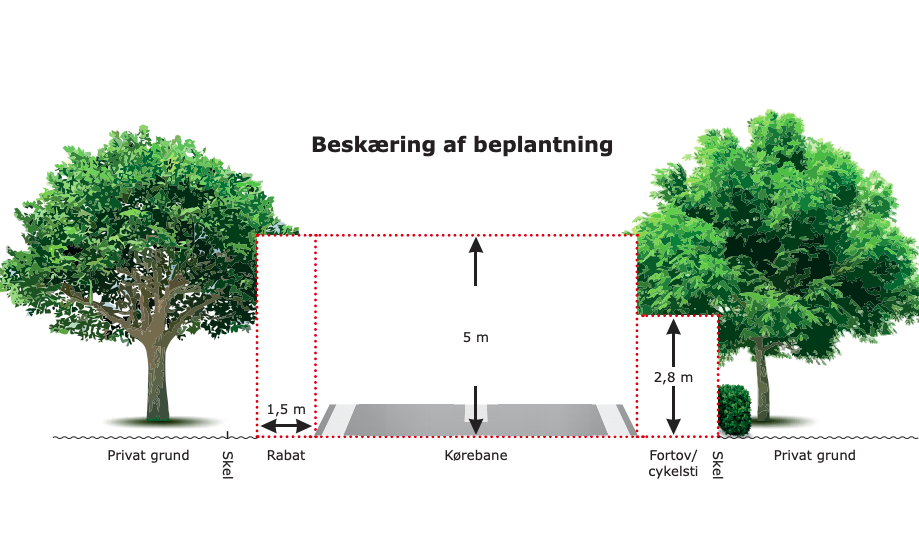 